全谷物食物，您摄入充足吗？发布时间：2016-10-31 来源：桂格 作者： 点击次数：81 打印 字号：小中大我们知道，和精制谷物相比，全谷物含有更丰富的膳食纤维、脂肪、维生素、矿物质、多酚及其他植物活性物，对人体有更好的健康益处。增加全谷物摄入，有利于控制体重，降低肥胖、心血管疾病、2型糖尿病和肿瘤等与膳食相关的慢性病的发病风险。因此，在最新的中国居民膳食指南中首次明确了全谷物的推荐摄入量，并且强调了摄入全谷物的重要性。那么中国居民的全谷物摄入状况究竟如何？如何增加全谷物的摄入呢？最新《中国居民膳食指南2016》推荐每日摄入50-150克的全谷物在最新版《中国居民膳食指南（2016）》中，第一条推荐就是“食物多样，谷类为主”。谷类为主是中国人平衡膳食模式的重要特征，建议一般成年人每天摄入谷薯类250~400 g，其中全谷物包含杂豆类50~150 g，薯类50~100 g。相比2007中国居民膳食指南，此次修改的最新版膳食指南中用“全谷物”替代了“粗粮”。全谷物是指未经精细化加工或虽经碾磨/粉碎/压片等处理仍保留了完整谷粒所具备的胚乳、胚芽、麸皮组成及其天然营养成分的谷物。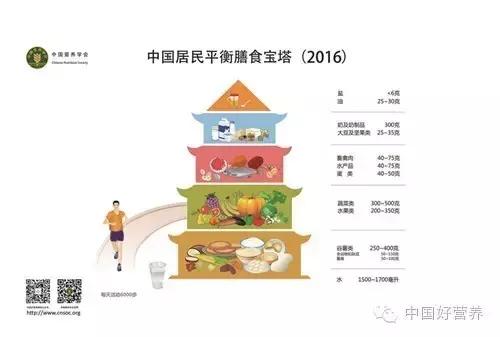 成年居民全谷物每天摄入量不足15克与推荐摄入量50-150克/天相差甚远为了全面、准确地了解我国成年人粗杂粮消费状况，中国疾病预防控制中心营养与健康所的何宇纳教授等利用2010~2012年中国居民营养与健康状况监测数据，对我国18岁及以上居民粗杂粮食用情况进行分析，研究结果于上半年发表在《营养学报》上。调查结果显示，我国成年男性每日全谷物摄入量为13.9g，女性为14.6g；农村略高于城市，分别为15.5g/d和13.0g/d。按年龄分组看，大体上年龄越大，全谷物摄入量越高，女性摄入量略高于男性。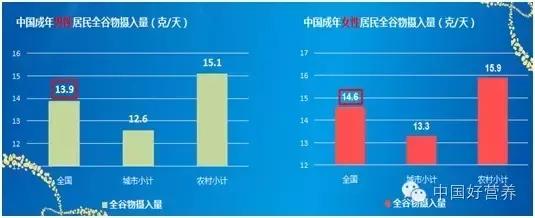 80%以上的成年居民全谷物摄入不足与全谷物推荐摄入量最低50g为参考值，我国不同人群全谷物摄入量达到或超过该参考值的比例为7%~16.7%（如下图所示），因此超过80%的成年居民全谷物摄入不足。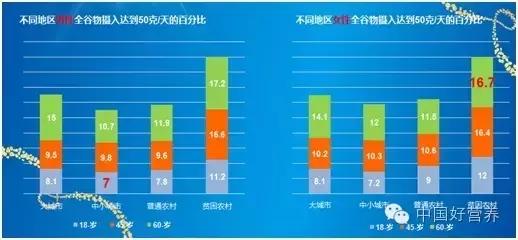 如何增加全谷物的摄入？关于如何增加全谷物的摄入，最新膳食指南也给出了几点非常好的建议将全谷物作为膳食好搭档全谷物类食物种类多样，营养丰富。推荐每天吃全谷物50-150克，相当于一天谷物的1/4-1/3。全谷物燕麦片、全谷物面包、小米饭等，都可以成为膳食的一部分。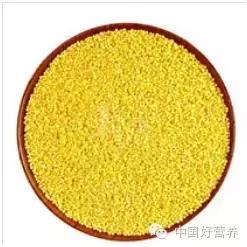 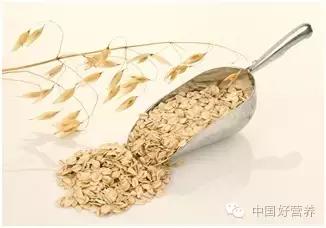 融入主食中全谷物如燕麦、小米、玉米、全麦粉等都可以直接作为主食，一日三餐中至少一餐全谷物类。如早餐吃燕麦粥、八宝粥、小米粥等，如午餐可在小麦面粉中混合玉米粉、绿豆粉、燕麦粉，或选用全麦粉；白米中放一把燕麦、糙米等。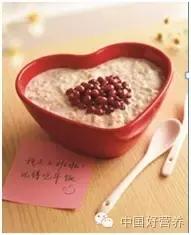 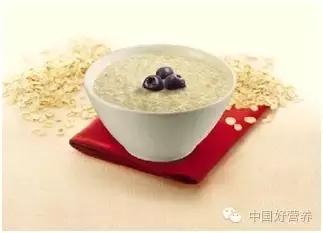 融入菜肴中有些全谷物类食物也可以作为可口的菜肴，如将芸豆、花豆等煮松软后可制作成美味的凉菜，或将快熟的全谷物与蔬菜搭配，制作成营养美味的菜肴。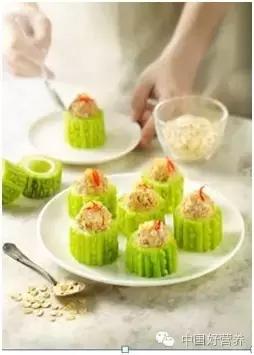 巧用现代炊具对习惯精制米面细软口感的消费者，可能会感觉全谷物入口粗糙，食用全谷物初期会有所不适应。对此，可发挥现代厨房炊具的作用来改善口感，如用豆浆机做全谷物米糊，用电饭煲烹调加了燕麦的燕麦饭，可使全谷物更美味。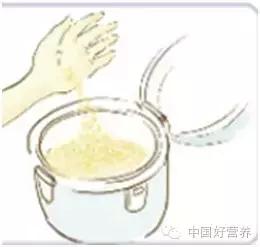 感谢百事桂格提供文字支持！文中图片均来自网络